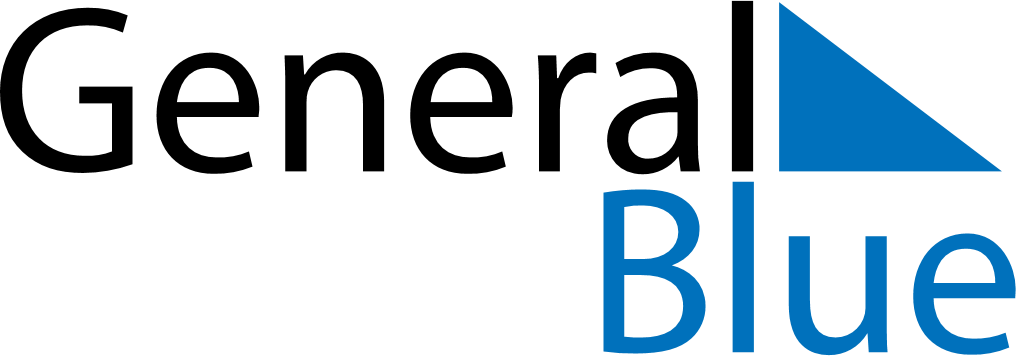 May 2026May 2026May 2026May 2026ZambiaZambiaZambiaSundayMondayTuesdayWednesdayThursdayFridayFridaySaturday112Labour DayLabour Day34567889101112131415151617181920212222232425262728292930African Freedom Day31